ОСТОРОЖНО,СОЛНЕЧНЫЙ УДАРМеры профилактики:  Перед выходом на открытые солнечные лучи обязательно покрывайте голову светлым головным убором из натуральных тканей. Защищайте глаза солнцезащитными очкамиИзбегайте длительного пребывания на открытом солнце в пик его максимальной активности (с 11 часов до 16)Прием солнечных ванн начинайте с минимального времени – с 15-20 минут, чередуя их с пребыванием в тениВ жаркую погоду избегайте плотной и жирной пищи, предпочтение следует отдать легким продуктам – фруктам, овощам, молочным продуктамНеобходимо соблюдать питьевой режим – минимум 1,5-2 литра воды в сутки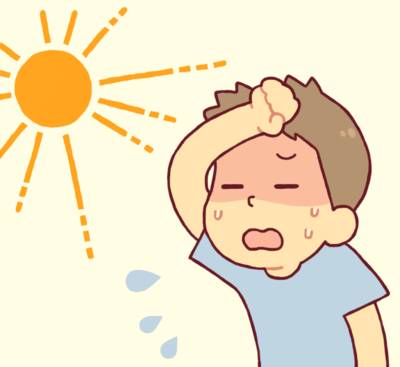 Правила оказания первой помощи:Переместите пострадавшего в темное прохладное место с хорошей циркуляцией воздухаПомогите человеку принять лежачее положение, подложив под голову валик из одежды. Если наблюдается тошнота или рвота, голову обязательно следует повернуть набок, чтобы обеспечить нормальное отхождение рвотных массПриподнимите ноги пострадавшего, поместив под щиколотки одежду или сумкуСнимите одежду, особенно ту, которая стесняет движение, затрудняет дыханиеДайте пострадавшему выпить прохладной водыПоложите на лицо холодный компрессЕсли пострадавший потерял сознание, следует поднести к носу ватный тампон, пропитанный нашатырным спиртомПри необходимости обратится в медицинское учреждение